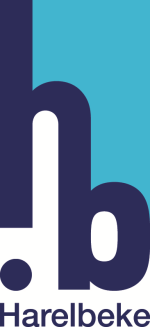 				AANVRAAGFORMULIER & INFOFICHE REPETITIE-RUIMTES				ONTVANGSTDATUM:……………………..	Gegevens aanvrager (min. 18 jaar)Naam contactpersoon : ………………………………………………………………………………………………………………………….Geboortedatum : ......./……./……………..Adres : …………………………………………………………………………………………………………………………………………………….Tel./GSM : ……………………………………………………. E-mail : …………………………………………………………………………Vertegenwoordiger van band : ………………………………………………………………………………………………………………Gegevens Band & Gebruiker noteer hieronder de gegevens van de bandleden & breng bij wijzigingen zo vlug mogelijk de jeugddienst op de hoogteNaam : …………………………………………………………………………………………………………………………………………………….Geboortedatum : ......./……./……………..Adres : …………………………………………………………………………………………………………………………………………………….Tel./GSM : ……………………………………………………. E-mail : …………………………………………………………………………Naam : …………………………………………………………………………………………………………………………………………………….Geboortedatum : ......./……./……………..Adres : …………………………………………………………………………………………………………………………………………………….Tel./GSM : ……………………………………………………. E-mail : …………………………………………………………………………Naam : …………………………………………………………………………………………………………………………………………………….Geboortedatum : ......./……./……………..Adres : …………………………………………………………………………………………………………………………………………………….Tel./GSM : ……………………………………………………. E-mail : …………………………………………………………………………Naam : …………………………………………………………………………………………………………………………………………………….Geboortedatum : ......./……./……………..Adres : …………………………………………………………………………………………………………………………………………………….Tel./GSM : ……………………………………………………. E-mail : …………………………………………………………………………Naam : …………………………………………………………………………………………………………………………………………………….Geboortedatum : ......./……./……………..Adres : …………………………………………………………………………………………………………………………………………………….Tel./GSM : ……………………………………………………. E-mail : …………………………………………………………………OPGEPASTSpreek verder af met de jeugddienst op welk moment het gebruik kan starten.Hou bij voorkeur vaste dagen en uren aan voor de repetities.Er worden sleutels/badges overhandigd na ondertekening van een ontvangstformulierWaarborg dient gestort op rekeningnummer 091-0184192-18 op naam van jeugddienst harelbekeVoorbehouden aan jeugddienstovereenkomst ontvangen op : ………../……./…………… repetitieruimte : groen – roodopbergkast nr. : ……………..